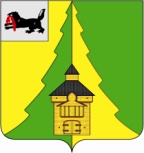 Российская Федерация	Иркутская область	             Нижнеилимский муниципальный район	АДМИНИСТРАЦИЯПОСТАНОВЛЕНИЕОт  «10» 04__ 2020 г. № 276__«О внесении изменений в постановление администрации Нижнеилимского муниципального района  от  31.08.2017г. № 615 «Об утверждении муниципальной программы «Осуществление бюджетных инвестиций в объекты муниципальной собственности учреждениями бюджетной сферы Нижнеилимского муниципального района» на 2018-2023 годы» В соответствии с Бюджетным кодексом Российской Федерации, Федеральным законом от 06.10.2013 г. № 131-ФЗ «Об общих принципах организации местного самоуправления в Российской Федерации», Указом Президента Российской Федерации от 07.05.2012 года № 599 «О мерах по реализации государственной политики в области образования и науки», постановлением администрации Нижнеилимского муниципального района от 23.10.2013 г. № 1728 «Об утверждении Порядка разработки, реализации и оценки эффективности реализации муниципальных программ администрации Нижнеилимского муниципального района», руководствуясь Уставом муниципального образования «Нижнеилимский район», администрация Нижнеилимского муниципального районаПОСТАНОВЛЯЕТ:1. Внести следующие изменения в муниципальную программу «Осуществление бюджетных инвестиций в объекты муниципальной собственности учреждениям бюджетной сферы Нижнеилимского муниципального района» на 2018-2023 годы», утвержденную постановлением администрации Нижнеилимского муниципального района от 31.08.2017г. № 615 (с изменениями от 28.12.2019 г. № 1447):1.1. Строку № 9 «Объемы и источники финансирования муниципальной программы (тыс.руб.)» главы 1 «Паспорт программы «Осуществление бюджетных инвестиций в объекты муниципальной собственности учреждениям бюджетной сферы Нижнеилимского муниципального района» на 2018-2023 годы» читать в новой редакции:«Объемы и источники финансирования Программы (тыс.руб.)»	1.2. Таблицу № 1 главы 4 «Объемы  и источники финансирования программы» читать в новой редакции:«Таблица 1»1.3. Таблицу № 2 главы 5 «Ожидаемые результаты реализации программы» читать в новой редакции:«»1.4. Строку № 7 «Объемы и источники финансирования муниципальной Подпрограммы № 2 (тыс.руб.)» раздела 1 «Паспорт подпрограммы № 2» главы 8 «Подпрограмма № 2 «Осуществление бюджетных инвестиций в объекты муниципальной собственности учреждениям культуры и искусства Нижнеилимского муниципального района» читать в новой редакции:«Объемы и источники финансирования Подпрограммы № 2 (тыс.руб.)»1.5. Таблицу № 6 раздела 5. «Ожидаемые результаты реализации подпрограммы № 2» главы 8 «Подпрограмма № 2 «Осуществление бюджетных инвестиций в объекты муниципальной собственности учреждениям культуры и искусства Нижнеилимского муниципального района» читать в новой редакции:«Таблица 6»2. Приложение № 1 к Подпрограмме № 2 «Осуществление бюджетных инвестиций в объекты муниципальной собственности учреждениям культуры и искусства Нижнеилимского муниципального района» читать в редакции согласно приложению к настоящему постановлению.3. Настоящее Постановление опубликовать в периодическом печатном  издании «Вестник Думы и администрации Нижнеилимского муниципального района», разместить на официальном информационном сайте муниципального образования «Нижнеилимский район».4. Контроль за исполнением данного постановления возложить на заместителя мэра района по вопросам экономики и финансам Г.П. Козак.Мэр Нижнеилимского муниципального района						М. С. РомановРассылка: в дело, ФУ, бухгалтерия, ДО, ОКСиДМ, ОСЭР, ОАиГ, Козак Г.П., Цвейгарт В.В.Васильева Д.С.8 (39566) 3-10-57 Приложение к постановлению администрации Нижнеилимского муниципального районаот ______________ № ________ «»Источник финансированияОбъем финансированияОбъем финансированияОбъем финансированияОбъем финансированияОбъем финансированияОбъем финансированияОбъем финансированияИсточник финансированияза весь период реализации муниципальной программыв том числе по годамв том числе по годамв том числе по годамв том числе по годамв том числе по годамв том числе по годамИсточник финансированияза весь период реализации муниципальной программы2018 год2019 год2020 год2021 год2022 год2023 годИсточник финансированияза весь период реализации муниципальной программы2018 год2019 год2020 год2021 год2022 год2023 год12345678Муниципальная программаМуниципальная программаМуниципальная программаМуниципальная программаМуниципальная программаМуниципальная программаМуниципальная программаМуниципальная программаВсего, в том числе:1 393 237,2114 680,086 025,4164 798,5119 557,2259 872,6648 303,5Налоговые и неналоговые доходы бюджета района197 398,110 092,86 371,720 407,514 346,931 185,0114 994,2Безвозмездные поступления от других бюджетов бюджетной системы РФ1 195 839,1104 587,279 653,7144 391,0105 210,3228 687,6533 309,3Внебюджетные  источники0,00,00,00,00,00,00,0Подпрограмма № 1Подпрограмма № 1Подпрограмма № 1Подпрограмма № 1Подпрограмма № 1Подпрограмма № 1Подпрограмма № 1Подпрограмма № 1Всего, в том числе:1 304 381,099 024,875 512,6145 539,6119 557,2259 872,6604 874,2Налоговые и неналоговые доходы бюджета района147 850,28 413,34 875,217 464,914 346,931 185,071 564,9Безвозмездные  поступления от других бюджетов бюджетной системы РФ1 156 530,890 611,570 637,4128 074,7105 210,3228 687,6533 309,3Внебюджетные  источники0,00,00,00,00,00,00,0Подпрограмма  № 2Подпрограмма  № 2Подпрограмма  № 2Подпрограмма  № 2Подпрограмма  № 2Подпрограмма  № 2Подпрограмма  № 2Подпрограмма  № 2Всего, в том числе:45 426,915 655,210 512,819 258,90,00,00,0Налоговые и неналоговые доходы бюджета района6 118,61 679,51 496,52 942,60,00,00,0Безвозмездные  поступления от других бюджетов бюджетной системы РФ39 308,313 975,79 016,316 316,30,00,00,0Внебюджетные  источники0,00,00,00,00,00,00,0Подпрограмма  № 3Подпрограмма  № 3Подпрограмма  № 3Подпрограмма  № 3Подпрограмма  № 3Подпрограмма  № 3Подпрограмма  № 3Подпрограмма  № 3Всего, в том числе:43 429,30,00,00,00,00,043 429,3Налоговые и неналоговые доходы бюджета района43 429,30,00,00,00,00,043 429,3Безвозмездные  поступления от других бюджетов бюджетной системы РФ0,00,00,00,00,00,00,0Внебюджетные  источники0,00,00,00,00,00,00,0Источник финансированияОбъем финансированияОбъем финансированияОбъем финансированияОбъем финансированияОбъем финансированияОбъем финансированияОбъем финансированияИсточник финансированияза весь период реализации муниципальной программыв том числе по годамв том числе по годамв том числе по годамв том числе по годамв том числе по годамв том числе по годамИсточник финансированияза весь период реализации муниципальной программы2018 год2019 год2020 год2021 год2022 год2023 годИсточник финансированияза весь период реализации муниципальной программы2018 год2019 год2020 год2021 год2022 год2023 год12345678Муниципальная программаМуниципальная программаМуниципальная программаМуниципальная программаМуниципальная программаМуниципальная программаМуниципальная программаМуниципальная программаВсего, в том числе:1 393 237,2114 680,086 025,4164 798,5119 557,2259 872,6648 303,5Налоговые и неналоговые доходы бюджета района197 398,110 092,86 371,720 407,514 346,931 185,0114 994,2Безвозмездные поступления от других бюджетов бюджетной системы РФ1 195 839,1104 587,279 653,7144 391,0105 210,3228 687,6533 309,3Внебюджетные  источники0,00,00,00,00,00,00,0Подпрограмма № 1Подпрограмма № 1Подпрограмма № 1Подпрограмма № 1Подпрограмма № 1Подпрограмма № 1Подпрограмма № 1Подпрограмма № 1Всего, в том числе:1 304 381,099 024,875 512,6145 539,6119 557,2259 872,6604 874,2Налоговые и неналоговые доходы бюджета района147 850,28 413,34 875,217 464,914 346,931 185,071 564,9Безвозмездные  поступления от других бюджетов бюджетной системы РФ1 156 530,890 611,570 637,4128 074,7105 210,3228 687,6533 309,3Внебюджетные  источники0,00,00,00,00,00,00,0Подпрограмма  № 2Подпрограмма  № 2Подпрограмма  № 2Подпрограмма  № 2Подпрограмма  № 2Подпрограмма  № 2Подпрограмма  № 2Подпрограмма  № 2Всего, в том числе:45 426,915 655,210 512,819 258,90,00,00,0Налоговые и неналоговые доходы бюджета района6 118,61 679,51 496,52 942,60,00,00,0Безвозмездные  поступления от других бюджетов бюджетной системы РФ39 308,313 975,79 016,316 316,30,00,00,0Внебюджетные  источники0,00,00,00,00,00,00,0Подпрограмма  № 3Подпрограмма  № 3Подпрограмма  № 3Подпрограмма  № 3Подпрограмма  № 3Подпрограмма  № 3Подпрограмма  № 3Подпрограмма  № 3Всего, в том числе:43 429,30,00,00,00,00,043 429,3Налоговые и неналоговые доходы бюджета района43 429,30,00,00,00,00,043 429,3Безвозмездные  поступления от других бюджетов бюджетной системы РФ0,00,00,00,00,00,00,0Внебюджетные  источники0,00,00,00,00,00,00,0№ п/пНаименование показателя результативностиЕд.изм.Базовое значение показателя результативности за 20__годЗначение показателя результативности по годам реализации ПрограммыЗначение показателя результативности по годам реализации ПрограммыЗначение показателя результативности по годам реализации ПрограммыЗначение показателя результативности по годам реализации ПрограммыЗначение показателя результативности по годам реализации ПрограммыЗначение показателя результативности по годам реализации Программы№ п/пНаименование показателя результативностиЕд.изм.Базовое значение показателя результативности за 20__год2018 год2019 год2020 год2021 год2022 год2023 год123456789101.Ввод в эксплуатацию учреждений образования, культуры и искусства1 объект0110112.Проведение капитального ремонта объектов муниципальной собственности учреждений образования, культуры и искусства и прочих учреждений Нижнеилимского муниципального района.1 объект5221112Источник финансированияОбъем финансированияОбъем финансированияОбъем финансированияОбъем финансированияОбъем финансированияОбъем финансированияОбъем финансированияИсточник финансированияза весь период реализации Подпрограммы № 2в том числе по годамв том числе по годамв том числе по годамв том числе по годамв том числе по годамв том числе по годамИсточник финансированияза весь период реализации Подпрограммы № 22018 год2019 год2020 год2021 год2022 год2023 годИсточник финансированияза весь период реализации Подпрограммы № 22018 год2019 год2020 год2021 год2022 год2023 год12345678Подпрограмма  № 2Подпрограмма  № 2Подпрограмма  № 2Подпрограмма  № 2Подпрограмма  № 2Подпрограмма  № 2Подпрограмма  № 2Подпрограмма  № 2Всего, в том числе:45 426,915 655,210 512,819 258,90,00,00,0Налоговые и неналоговые доходы бюджета района6 118,61 679,51 496,52 942,60,00,00,0Безвозмездные  поступления от других бюджетов бюджетной системы РФ39 308,313 975,79 016,316 316,30,00,00,0Внебюджетные  источники0,00,00,00,00,00,00,0№ п/пНаименование показателя результативностиЕд.изм.Базовое значение показателя результативности за 20__годЗначение показателя результативности по годам реализации Подпрограммы № 2Значение показателя результативности по годам реализации Подпрограммы № 2Значение показателя результативности по годам реализации Подпрограммы № 2Значение показателя результативности по годам реализации Подпрограммы № 2Значение показателя результативности по годам реализации Подпрограммы № 2Значение показателя результативности по годам реализации Подпрограммы № 2№ п/пНаименование показателя результативностиЕд.изм.Базовое значение показателя результативности за 20__год2018 год2019 год2020 год2021 год2022 год2023 год123456789101.Задача 1: Создание современных условий на объектах культуры и искусства за счет проведения мероприятий по строительству, реконструкции  объектов недвижимости для культурного развития населения района.Задача 1: Создание современных условий на объектах культуры и искусства за счет проведения мероприятий по строительству, реконструкции  объектов недвижимости для культурного развития населения района.Задача 1: Создание современных условий на объектах культуры и искусства за счет проведения мероприятий по строительству, реконструкции  объектов недвижимости для культурного развития населения района.Задача 1: Создание современных условий на объектах культуры и искусства за счет проведения мероприятий по строительству, реконструкции  объектов недвижимости для культурного развития населения района.Задача 1: Создание современных условий на объектах культуры и искусства за счет проведения мероприятий по строительству, реконструкции  объектов недвижимости для культурного развития населения района.Задача 1: Создание современных условий на объектах культуры и искусства за счет проведения мероприятий по строительству, реконструкции  объектов недвижимости для культурного развития населения района.Задача 1: Создание современных условий на объектах культуры и искусства за счет проведения мероприятий по строительству, реконструкции  объектов недвижимости для культурного развития населения района.Задача 1: Создание современных условий на объектах культуры и искусства за счет проведения мероприятий по строительству, реконструкции  объектов недвижимости для культурного развития населения района.Задача 1: Создание современных условий на объектах культуры и искусства за счет проведения мероприятий по строительству, реконструкции  объектов недвижимости для культурного развития населения района.1..1Ввод в эксплуатацию учреждений культуры и искусства1 объект0010002.Задача 2: Приведение объектов муниципальной собственности учреждений культуры и искусства Нижнеилимского муниципального района в соответствие требованиям действующих норм пожарной безопасности и СанПИН.Задача 2: Приведение объектов муниципальной собственности учреждений культуры и искусства Нижнеилимского муниципального района в соответствие требованиям действующих норм пожарной безопасности и СанПИН.Задача 2: Приведение объектов муниципальной собственности учреждений культуры и искусства Нижнеилимского муниципального района в соответствие требованиям действующих норм пожарной безопасности и СанПИН.Задача 2: Приведение объектов муниципальной собственности учреждений культуры и искусства Нижнеилимского муниципального района в соответствие требованиям действующих норм пожарной безопасности и СанПИН.Задача 2: Приведение объектов муниципальной собственности учреждений культуры и искусства Нижнеилимского муниципального района в соответствие требованиям действующих норм пожарной безопасности и СанПИН.Задача 2: Приведение объектов муниципальной собственности учреждений культуры и искусства Нижнеилимского муниципального района в соответствие требованиям действующих норм пожарной безопасности и СанПИН.Задача 2: Приведение объектов муниципальной собственности учреждений культуры и искусства Нижнеилимского муниципального района в соответствие требованиям действующих норм пожарной безопасности и СанПИН.Задача 2: Приведение объектов муниципальной собственности учреждений культуры и искусства Нижнеилимского муниципального района в соответствие требованиям действующих норм пожарной безопасности и СанПИН.Задача 2: Приведение объектов муниципальной собственности учреждений культуры и искусства Нижнеилимского муниципального района в соответствие требованиям действующих норм пожарной безопасности и СанПИН.2.1.Проведение капитального ремонта объектов муниципальной собственности учреждений культуры и искусства Нижнеилимского муниципального района.1 объект101000Приложение № 1 к Подпрограмме № 2  «Осуществление бюджетных инвестиций в объекты муниципальной собственности учреждениям культуры и искусства Нижнеилимского муниципального района»Приложение № 1 к Подпрограмме № 2  «Осуществление бюджетных инвестиций в объекты муниципальной собственности учреждениям культуры и искусства Нижнеилимского муниципального района»Приложение № 1 к Подпрограмме № 2  «Осуществление бюджетных инвестиций в объекты муниципальной собственности учреждениям культуры и искусства Нижнеилимского муниципального района»Приложение № 1 к Подпрограмме № 2  «Осуществление бюджетных инвестиций в объекты муниципальной собственности учреждениям культуры и искусства Нижнеилимского муниципального района»Приложение № 1 к Подпрограмме № 2  «Осуществление бюджетных инвестиций в объекты муниципальной собственности учреждениям культуры и искусства Нижнеилимского муниципального района»Система мероприятий подпрограммы № 2 "Осуществление бюджетных инвестиций в объекты муниципальной собственности учреждениям культуры и искусства Нижнеилимского муниципального района"Система мероприятий подпрограммы № 2 "Осуществление бюджетных инвестиций в объекты муниципальной собственности учреждениям культуры и искусства Нижнеилимского муниципального района"Система мероприятий подпрограммы № 2 "Осуществление бюджетных инвестиций в объекты муниципальной собственности учреждениям культуры и искусства Нижнеилимского муниципального района"Система мероприятий подпрограммы № 2 "Осуществление бюджетных инвестиций в объекты муниципальной собственности учреждениям культуры и искусства Нижнеилимского муниципального района"Система мероприятий подпрограммы № 2 "Осуществление бюджетных инвестиций в объекты муниципальной собственности учреждениям культуры и искусства Нижнеилимского муниципального района"Система мероприятий подпрограммы № 2 "Осуществление бюджетных инвестиций в объекты муниципальной собственности учреждениям культуры и искусства Нижнеилимского муниципального района"Система мероприятий подпрограммы № 2 "Осуществление бюджетных инвестиций в объекты муниципальной собственности учреждениям культуры и искусства Нижнеилимского муниципального района"Система мероприятий подпрограммы № 2 "Осуществление бюджетных инвестиций в объекты муниципальной собственности учреждениям культуры и искусства Нижнеилимского муниципального района"Система мероприятий подпрограммы № 2 "Осуществление бюджетных инвестиций в объекты муниципальной собственности учреждениям культуры и искусства Нижнеилимского муниципального района"Система мероприятий подпрограммы № 2 "Осуществление бюджетных инвестиций в объекты муниципальной собственности учреждениям культуры и искусства Нижнеилимского муниципального района"Система мероприятий подпрограммы № 2 "Осуществление бюджетных инвестиций в объекты муниципальной собственности учреждениям культуры и искусства Нижнеилимского муниципального района"Система мероприятий подпрограммы № 2 "Осуществление бюджетных инвестиций в объекты муниципальной собственности учреждениям культуры и искусства Нижнеилимского муниципального района"№ Наименование основного  мероприятияОбъем финансирования всего, в том числе по годамв том числе по годамв том числе по годамв том числе по годамв том числе по годамв том числе по годамОтветственный исполнитель или соисполнитель (участникиИсточник финансированияПоказатель результативности Подпрограммы № 2п/пНаименование основного  мероприятиятыс. руб.2018 год2019 год2020 год2021 год2022 год2023 годОтветственный исполнитель или соисполнитель (участникиИсточник финансированияПоказатель результативности Подпрограммы № 21234567891011121.Цели Подпрограммы № 2:                                                                   1. Обеспечение потребности населения района учреждениями культуры и искусства.    
2. Обеспечение бесперебойного функционирования и поддержание в удовлетворительном состоянии объектов муниципальной собственности учреждений культуры и искусства Нижнеилимского  муниципального района.

                        45 426,9  15 655,2  10 512,8  19 258,9  0,0  0,0  0,0  Администрация Нижнеилимского муниципального  района                  МКУ «Сервисный центр»                                                    Муниципальные учреждения культуры и искусстваБезвозмездные поступления от других бюджетов бюджетной системы РФ/ Налоговые и неналоговые доходы бюджета района1.Цели Подпрограммы № 2:                                                                   1. Обеспечение потребности населения района учреждениями культуры и искусства.    
2. Обеспечение бесперебойного функционирования и поддержание в удовлетворительном состоянии объектов муниципальной собственности учреждений культуры и искусства Нижнеилимского  муниципального района.

                        45 426,9  15 655,2  10 512,8  19 258,9  0,0  0,0  0,0  Администрация Нижнеилимского муниципального  района                  МКУ «Сервисный центр»                                                    Муниципальные учреждения культуры и искусстваБезвозмездные поступления от других бюджетов бюджетной системы РФ/ Налоговые и неналоговые доходы бюджета района1.Цели Подпрограммы № 2:                                                                   1. Обеспечение потребности населения района учреждениями культуры и искусства.    
2. Обеспечение бесперебойного функционирования и поддержание в удовлетворительном состоянии объектов муниципальной собственности учреждений культуры и искусства Нижнеилимского  муниципального района.

                        45 426,9  15 655,2  10 512,8  19 258,9  0,0  0,0  0,0  Администрация Нижнеилимского муниципального  района                  МКУ «Сервисный центр»                                                    Муниципальные учреждения культуры и искусстваБезвозмездные поступления от других бюджетов бюджетной системы РФ/ Налоговые и неналоговые доходы бюджета района 1.1Задача 110 963,4  0,0  10 245,8  717,6  0,0  0,0  0,0  Администрация Нижнеилимского муниципального  района                  МКУ «Сервисный центр»                                                    Муниципальные учреждения культуры и искусстваБезвозмездные поступления от других бюджетов бюджетной системы РФ/ Налоговые и неналоговые доходы бюджета районаВвод в эксплуатацию учреждений культуры и искусства 1.1Создание современных условий на объектах культуры и искусства за счет проведения мероприятий по строительству, реконструкции  объектов недвижимости для культурного развития населения района10 963,4  0,0  10 245,8  717,6  0,0  0,0  0,0  Администрация Нижнеилимского муниципального  района                  МКУ «Сервисный центр»                                                    Муниципальные учреждения культуры и искусстваБезвозмездные поступления от других бюджетов бюджетной системы РФ/ Налоговые и неналоговые доходы бюджета районаВвод в эксплуатацию учреждений культуры и искусства 1.1Создание современных условий на объектах культуры и искусства за счет проведения мероприятий по строительству, реконструкции  объектов недвижимости для культурного развития населения района10 963,4  0,0  10 245,8  717,6  0,0  0,0  0,0  Администрация Нижнеилимского муниципального  района                  МКУ «Сервисный центр»                                                    Муниципальные учреждения культуры и искусстваБезвозмездные поступления от других бюджетов бюджетной системы РФ/ Налоговые и неналоговые доходы бюджета районаВвод в эксплуатацию учреждений культуры и искусства1.1.1Основные мероприятия 10 963,4  0,0  10 245,8  717,6  0,0  0,0  0,0  Администрация Нижнеилимского муниципального  района                  МКУ «Сервисный центр»                                                    Муниципальные учреждения культуры и искусстваБезвозмездные поступления от других бюджетов бюджетной системы РФ/ Налоговые и неналоговые доходы бюджета районаВвод в эксплуатацию учреждений культуры и искусства1.1.1.1Реконструкция здания МБУДО «ДШИ»10 963,4  0,0  10 245,8  717,6  0,0  0,0  0,0  Администрация Нижнеилимского муниципального  района                  МКУ «Сервисный центр»                                                    Муниципальные учреждения культуры и искусстваБезвозмездные поступления от других бюджетов бюджетной системы РФ/ Налоговые и неналоговые доходы бюджета районаВвод в эксплуатацию учреждений культуры и искусства    о.б.9 016,3  0,0  9 016,3  0,0  0,0  0,0  0,0  Администрация Нижнеилимского муниципального  района                  МКУ «Сервисный центр»                                                    Муниципальные учреждения культуры и искусстваБезвозмездные поступления от других бюджетов бюджетной системы РФ/ Налоговые и неналоговые доходы бюджета районаВвод в эксплуатацию учреждений культуры и искусствам.б.1 947,1  0,0  1 229,5  717,6  0,0  0,0  0,0  Администрация Нижнеилимского муниципального  района                  МКУ «Сервисный центр»                                                    Муниципальные учреждения культуры и искусстваБезвозмездные поступления от других бюджетов бюджетной системы РФ/ Налоговые и неналоговые доходы бюджета районаВвод в эксплуатацию учреждений культуры и искусства 2.1Задача 234 463,5  15 655,2  267,0  18 541,3  0,0  0,0  0,0  Администрация Нижнеилимского муниципального  района                  МКУ «Сервисный центр»                                                    Муниципальные учреждения культуры и искусстваБезвозмездные поступления от других бюджетов бюджетной системы РФ/ Налоговые и неналоговые доходы бюджета районаПроведение капитального ремонта объектов муниципальной собственности учреждений культуры и искусства Нижнеилимского муниципального района. 2.1Приведение объектов муниципальной собственности учреждений культуры и искусства Нижнеилимского муниципального района в соответствие требованиям действующих норм пожарной безопасности и СанПИН.34 463,5  15 655,2  267,0  18 541,3  0,0  0,0  0,0  Администрация Нижнеилимского муниципального  района                  МКУ «Сервисный центр»                                                    Муниципальные учреждения культуры и искусстваБезвозмездные поступления от других бюджетов бюджетной системы РФ/ Налоговые и неналоговые доходы бюджета районаПроведение капитального ремонта объектов муниципальной собственности учреждений культуры и искусства Нижнеилимского муниципального района. 2.1Приведение объектов муниципальной собственности учреждений культуры и искусства Нижнеилимского муниципального района в соответствие требованиям действующих норм пожарной безопасности и СанПИН.34 463,5  15 655,2  267,0  18 541,3  0,0  0,0  0,0  Администрация Нижнеилимского муниципального  района                  МКУ «Сервисный центр»                                                    Муниципальные учреждения культуры и искусстваБезвозмездные поступления от других бюджетов бюджетной системы РФ/ Налоговые и неналоговые доходы бюджета районаПроведение капитального ремонта объектов муниципальной собственности учреждений культуры и искусства Нижнеилимского муниципального района.2.1.1Основные мероприятия 34 463,5  15 655,2  267,0  18 541,3  0,0  0,0  0,0  Администрация Нижнеилимского муниципального  района                  МКУ «Сервисный центр»                                                    Муниципальные учреждения культуры и искусстваБезвозмездные поступления от других бюджетов бюджетной системы РФ/ Налоговые и неналоговые доходы бюджета районаПроведение капитального ремонта объектов муниципальной собственности учреждений культуры и искусства Нижнеилимского муниципального района.2.1.1.1Выборочный капитальный ремонт помещений  здания МБУК РДК «Горняк»10 885,6  10 885,6  0,0  0,0  0,0  0,0  0,0  Администрация Нижнеилимского муниципального  района                  МКУ «Сервисный центр»                                                    Муниципальные учреждения культуры и искусстваБезвозмездные поступления от других бюджетов бюджетной системы РФ/ Налоговые и неналоговые доходы бюджета районаПроведение капитального ремонта объектов муниципальной собственности учреждений культуры и искусства Нижнеилимского муниципального района.2.1.1.1Выборочный капитальный ремонт помещений  здания МБУК РДК «Горняк»10 885,6  10 885,6  0,0  0,0  0,0  0,0  0,0  Администрация Нижнеилимского муниципального  района                  МКУ «Сервисный центр»                                                    Муниципальные учреждения культуры и искусстваБезвозмездные поступления от других бюджетов бюджетной системы РФ/ Налоговые и неналоговые доходы бюджета районаПроведение капитального ремонта объектов муниципальной собственности учреждений культуры и искусства Нижнеилимского муниципального района.о.б.10 341,3  10 341,3  0,0  0,0  0,0  0,0  0,0  Администрация Нижнеилимского муниципального  района                  МКУ «Сервисный центр»                                                    Муниципальные учреждения культуры и искусстваБезвозмездные поступления от других бюджетов бюджетной системы РФ/ Налоговые и неналоговые доходы бюджета районаПроведение капитального ремонта объектов муниципальной собственности учреждений культуры и искусства Нижнеилимского муниципального района.м.б.544,3  544,3  0,0  0,0  0,0  0,0  0,0  Администрация Нижнеилимского муниципального  района                  МКУ «Сервисный центр»                                                    Муниципальные учреждения культуры и искусстваБезвозмездные поступления от других бюджетов бюджетной системы РФ/ Налоговые и неналоговые доходы бюджета районаПроведение капитального ремонта объектов муниципальной собственности учреждений культуры и искусства Нижнеилимского муниципального района.2.1.1.2Капитальный ремонт кровли МБУК РДК "Горняк"760,0  760,0  0,0  0,0  0,0  0,0  0,0  Администрация Нижнеилимского муниципального  района                  МКУ «Сервисный центр»                                                    Муниципальные учреждения культуры и искусстваБезвозмездные поступления от других бюджетов бюджетной системы РФ/ Налоговые и неналоговые доходы бюджета районаПроведение капитального ремонта объектов муниципальной собственности учреждений культуры и искусства Нижнеилимского муниципального района.о.б.0,0  0,0  0,0  0,0  0,0  0,0  0,0  Администрация Нижнеилимского муниципального  района                  МКУ «Сервисный центр»                                                    Муниципальные учреждения культуры и искусстваБезвозмездные поступления от других бюджетов бюджетной системы РФ/ Налоговые и неналоговые доходы бюджета районаПроведение капитального ремонта объектов муниципальной собственности учреждений культуры и искусства Нижнеилимского муниципального района.м.б.760,0  760,0  0,0  0,0  0,0  0,0  0,0  Администрация Нижнеилимского муниципального  района                  МКУ «Сервисный центр»                                                    Муниципальные учреждения культуры и искусстваБезвозмездные поступления от других бюджетов бюджетной системы РФ/ Налоговые и неналоговые доходы бюджета районаПроведение капитального ремонта объектов муниципальной собственности учреждений культуры и искусства Нижнеилимского муниципального района.2.1.1.3Капитальный ремонт здания МБУК РДК "Горняк" (помещения туалетов, прилигающего к ним фойе и холл второго этажа)4 009,6  4 009,6  0,0  0,0  0,0  0,0  0,0  Администрация Нижнеилимского муниципального  района                  МКУ «Сервисный центр»                                                    Муниципальные учреждения культуры и искусстваБезвозмездные поступления от других бюджетов бюджетной системы РФ/ Налоговые и неналоговые доходы бюджета районаПроведение капитального ремонта объектов муниципальной собственности учреждений культуры и искусства Нижнеилимского муниципального района. - проектирование  и экспертиза достоверности определения сметной стоимости    180,0180,00,00,00,00,00,0Администрация Нижнеилимского муниципального  района                  МКУ «Сервисный центр»                                                    Муниципальные учреждения культуры и искусстваБезвозмездные поступления от других бюджетов бюджетной системы РФ/ Налоговые и неналоговые доходы бюджета районаПроведение капитального ремонта объектов муниципальной собственности учреждений культуры и искусства Нижнеилимского муниципального района. - капитальный ремонт                                                   3 829,63 829,60,00,00,00,00,0Администрация Нижнеилимского муниципального  района                  МКУ «Сервисный центр»                                                    Муниципальные учреждения культуры и искусстваБезвозмездные поступления от других бюджетов бюджетной системы РФ/ Налоговые и неналоговые доходы бюджета районаПроведение капитального ремонта объектов муниципальной собственности учреждений культуры и искусства Нижнеилимского муниципального района.о.б.3 634,43 634,40,00,00,00,00,0Администрация Нижнеилимского муниципального  района                  МКУ «Сервисный центр»                                                    Муниципальные учреждения культуры и искусстваБезвозмездные поступления от других бюджетов бюджетной системы РФ/ Налоговые и неналоговые доходы бюджета районаПроведение капитального ремонта объектов муниципальной собственности учреждений культуры и искусства Нижнеилимского муниципального района.м.б.375,2375,20,00,00,00,00,0Администрация Нижнеилимского муниципального  района                  МКУ «Сервисный центр»                                                    Муниципальные учреждения культуры и искусстваБезвозмездные поступления от других бюджетов бюджетной системы РФ/ Налоговые и неналоговые доходы бюджета районаПроведение капитального ремонта объектов муниципальной собственности учреждений культуры и искусства Нижнеилимского муниципального района.2.1.1.4Капитальный ремонт здания МБУДО "ДШИ" г.Железногорск-Илимский267,0  0,0  267,0  0,0  0,0  0,0  0,0  Администрация Нижнеилимского муниципального  района                  МКУ «Сервисный центр»                                                    Муниципальные учреждения культуры и искусстваБезвозмездные поступления от других бюджетов бюджетной системы РФ/ Налоговые и неналоговые доходы бюджета районаПроведение капитального ремонта объектов муниципальной собственности учреждений культуры и искусства Нижнеилимского муниципального района. - проектирование  и экспертиза достоверности определения сметной стоимости    267,00,0267,00,00,00,00,0Администрация Нижнеилимского муниципального  района                  МКУ «Сервисный центр»                                                    Муниципальные учреждения культуры и искусстваБезвозмездные поступления от других бюджетов бюджетной системы РФ/ Налоговые и неналоговые доходы бюджета районаПроведение капитального ремонта объектов муниципальной собственности учреждений культуры и искусства Нижнеилимского муниципального района. - капитальный ремонт                                                   0,00,00,00,00,00,00,0Администрация Нижнеилимского муниципального  района                  МКУ «Сервисный центр»                                                    Муниципальные учреждения культуры и искусстваБезвозмездные поступления от других бюджетов бюджетной системы РФ/ Налоговые и неналоговые доходы бюджета районаПроведение капитального ремонта объектов муниципальной собственности учреждений культуры и искусства Нижнеилимского муниципального района.о.б.0,00,00,00,00,00,00,0Администрация Нижнеилимского муниципального  района                  МКУ «Сервисный центр»                                                    Муниципальные учреждения культуры и искусстваБезвозмездные поступления от других бюджетов бюджетной системы РФ/ Налоговые и неналоговые доходы бюджета районаПроведение капитального ремонта объектов муниципальной собственности учреждений культуры и искусства Нижнеилимского муниципального района.м.б.267,00,0267,00,00,00,00,0Администрация Нижнеилимского муниципального  района                  МКУ «Сервисный центр»                                                    Муниципальные учреждения культуры и искусстваБезвозмездные поступления от других бюджетов бюджетной системы РФ/ Налоговые и неналоговые доходы бюджета районаПроведение капитального ремонта объектов муниципальной собственности учреждений культуры и искусства Нижнеилимского муниципального района.2.1.1.5Капитальный ремонт здания МКУК "Нижнеилимская ЦМБ им. А. Н. Радищева" по адресу: Иркутская область, Нижнеилимский район, г. Железногорск-Илимский, квартал 8-й, дом 2318 541,3  0,0  0,0  18 541,3  0,0  0,0  0,0  Администрация Нижнеилимского муниципального  района                  МКУ «Сервисный центр»                                                    Муниципальные учреждения культуры и искусстваБезвозмездные поступления от других бюджетов бюджетной системы РФ/ Налоговые и неналоговые доходы бюджета районаПроведение капитального ремонта объектов муниципальной собственности учреждений культуры и искусства Нижнеилимского муниципального района. - капитальный ремонт                                                   18 541,30,00,018 541,30,00,00,0Администрация Нижнеилимского муниципального  района                  МКУ «Сервисный центр»                                                    Муниципальные учреждения культуры и искусстваБезвозмездные поступления от других бюджетов бюджетной системы РФ/ Налоговые и неналоговые доходы бюджета районаПроведение капитального ремонта объектов муниципальной собственности учреждений культуры и искусства Нижнеилимского муниципального района.о.б.16 316,3  0,0  0,0  16 316,3  0,0  0,0  0,0  Администрация Нижнеилимского муниципального  района                  МКУ «Сервисный центр»                                                    Муниципальные учреждения культуры и искусстваБезвозмездные поступления от других бюджетов бюджетной системы РФ/ Налоговые и неналоговые доходы бюджета районаПроведение капитального ремонта объектов муниципальной собственности учреждений культуры и искусства Нижнеилимского муниципального района.м.б.2 225,0  0,0  0,0  2 225,0  0,0  0,0  0,0  Администрация Нижнеилимского муниципального  района                  МКУ «Сервисный центр»                                                    Муниципальные учреждения культуры и искусстваБезвозмездные поступления от других бюджетов бюджетной системы РФ/ Налоговые и неналоговые доходы бюджета районаПроведение капитального ремонта объектов муниципальной собственности учреждений культуры и искусства Нижнеилимского муниципального района.Итого по Подпрограмме № 245 426,915 655,210 512,819 258,90,00,00,0Администрация Нижнеилимского муниципального  района                  МКУ «Сервисный центр»                                                    Муниципальные учреждения культуры и искусстваБезвозмездные поступления от других бюджетов бюджетной системы РФ/ Налоговые и неналоговые доходы бюджета районаПроведение капитального ремонта объектов муниципальной собственности учреждений культуры и искусства Нижнеилимского муниципального района.в том числе по источникам финансирования:Администрация Нижнеилимского муниципального  района                  МКУ «Сервисный центр»                                                    Муниципальные учреждения культуры и искусстваБезвозмездные поступления от других бюджетов бюджетной системы РФ/ Налоговые и неналоговые доходы бюджета районаПроведение капитального ремонта объектов муниципальной собственности учреждений культуры и искусства Нижнеилимского муниципального района.Безвозмездные поступления от других бюджетов бюджетной системы РФ39 308,313 975,79 016,316 316,30,00,00,0Администрация Нижнеилимского муниципального  района                  МКУ «Сервисный центр»                                                    Муниципальные учреждения культуры и искусстваБезвозмездные поступления от других бюджетов бюджетной системы РФ/ Налоговые и неналоговые доходы бюджета районаПроведение капитального ремонта объектов муниципальной собственности учреждений культуры и искусства Нижнеилимского муниципального района.Налоговые и неналоговые доходы бюджета района6 118,61 679,51 496,52 942,60,00,00,0Администрация Нижнеилимского муниципального  района                  МКУ «Сервисный центр»                                                    Муниципальные учреждения культуры и искусстваБезвозмездные поступления от других бюджетов бюджетной системы РФ/ Налоговые и неналоговые доходы бюджета районаПроведение капитального ремонта объектов муниципальной собственности учреждений культуры и искусства Нижнеилимского муниципального района.внебюджетные  источники0,00,00,00,00,00,00,0Администрация Нижнеилимского муниципального  района                  МКУ «Сервисный центр»                                                    Муниципальные учреждения культуры и искусстваБезвозмездные поступления от других бюджетов бюджетной системы РФ/ Налоговые и неналоговые доходы бюджета районаПроведение капитального ремонта объектов муниципальной собственности учреждений культуры и искусства Нижнеилимского муниципального района.Мэр Нижнеилимского муниципального района                                                                                                 М.С.Романов